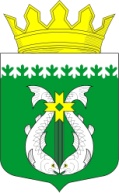 РОССИЙСКАЯ ФЕДЕРАЦИЯРЕСПУБЛИКА КАРЕЛИЯСОВЕТ СУОЯРВСКОГО МУНИЦИПАЛЬНОГО ОКРУГА          XI       сессия                                                                           I созыв РЕШЕНИЕ   27.04.2023                                                                                         №  148О приеме в собственность Суоярвскогомуниципального округа объектовгосударственной собственности Республики КарелияРассмотрев обращение Министерства имущественных и земельных отношений  Республики Карелия  от 10.03.2023 № 3947/14-09/МПРиЭ-и, в соответствии с Законом Республика Карелия от 02.10.1995 года  № 78-ЗРК «О порядке передачи объектов государственной собственности Республика Карелия в муниципальную собственность»,  Положения о порядке управления и распоряжения имуществом, находящимся в муниципальной собственности Суоярвского муниципального округа, утвержденного решением IX сессии Совета Суоярвского муниципального округа от 21 февраля 2023 года № 116,       Совет депутатов Суоярвского муниципального округа РЕШИЛ:  Утвердить перечень  объектов государственной собственности Республики Карелия, предлагаемых для передачи в муниципальную собственность Суоярвского муниципального округа   в рамках реализации региональных проектов, обеспечивающих достижение целей, показателей и результатов федерального проекта «Комплексная система обращения с твердыми коммунальными отходами», входящего в состав национального проекта «Экология»  общей стоимостью 2 451 828,75  рубля согласно приложению.Администрации Суоярвского муниципального округа направить настоящее  решение в Министерство имущественных и земельных отношений Республики Карелия.Поручить администрации Суоярвского муниципального округа осуществить прием объектов государственной собственности Республики Карелия в муниципальную собственность Суоярвского муниципального округа в установленном законодательством порядке.Председатель  СоветаСуоярвского муниципального округа                                         Н.В. Васенина                                                                                                                                                                    Приложение к решению   XI   сессии                                                                                                                                                                Совета депутатов Суоярвского                                                                                                                                                                муниципального округа                                                                                                                                                                I созыва  от 27.04.2023     № 148ПЕРЕЧЕНЬобъектов государственной собственности Республики Карелия,предлагаемых для передачи в муниципальную собственностьСуоярвского муниципального округаПредседатель  Совета Суоярвскогомуниципального округа                                                                                                                                                                                  Н.В. Васенина    № п/пПолное наименование организацииАдрес местонахождения организации, ИНННаименование имуществаАдрес местонахождения имуществаИндивидуализирующие характеристики имущества1.Министерство имущественных и земельных отношений Республики Карелия185035, г. Петрозаводск, ул. Герцена, д.13 ИНН Контейнер для раздельного накопления твердых коммунальных отходов (металлический, объем 1100 литров, высота 1420 мм, ширина 1060 мм, длина 1380 мм) 185035, г. Петрозаводск, ул. Андропова д.2/24, ИНН Количество  - 155 шт., цена за 1 ед. –15818,25 руб., стоимость – 2 582 842,50 руб.Итого:Количество  - 155 шт., стоимость –  2 451 828,75 руб.